Didsbury Lacrosse Association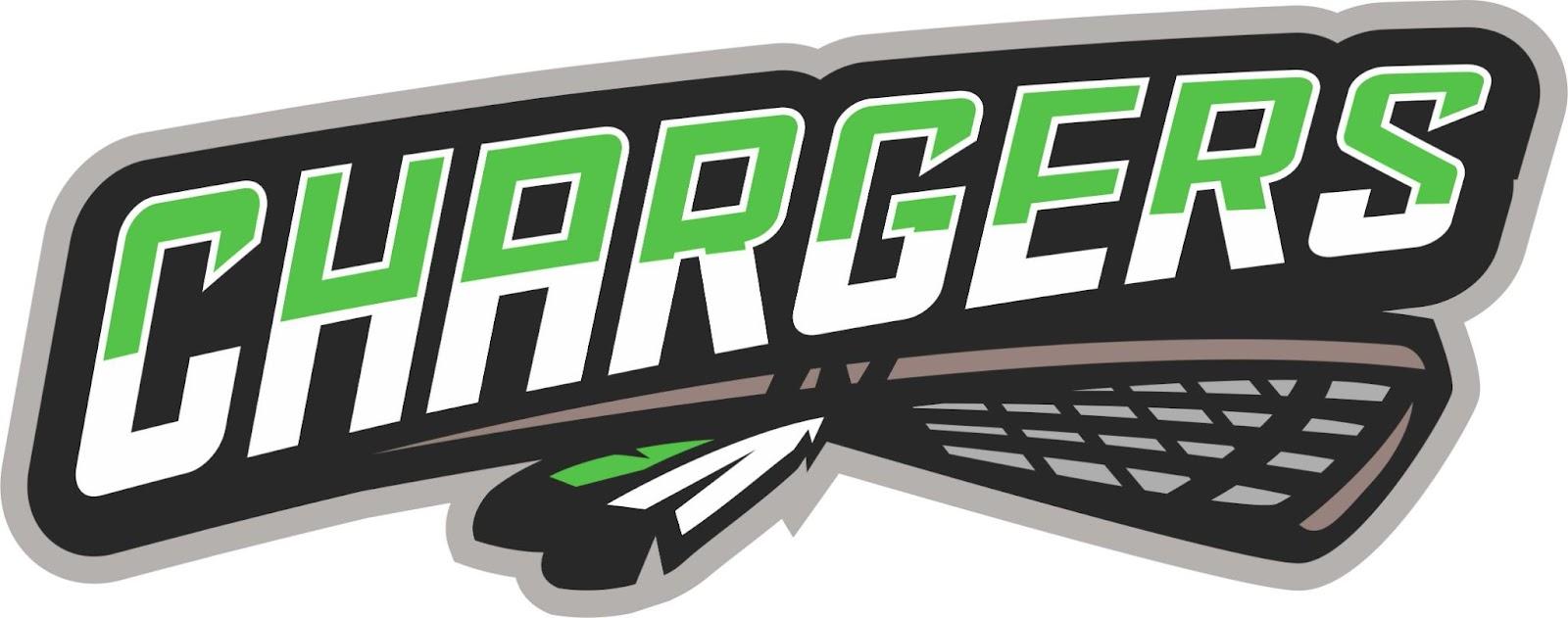 PO Box 1783Didsbury, ABT0M 0W0Date: Jan.23rd, 2022 8pm  Carstairs Memorial Arena Meeting Room C Zoom Link: Meeting ID: Passcode: 846 4975 0515Passcode: 426272Call to Order: 8:23 by PaulaMembers Present: Paula Richardson, Jaclyn Fuhr, Dean Nielsen, Kevin McEvoy, Jennifer Yano, Melissa Nielsen,  Cathi Parks and Melissa Breau Members Excused: Acceptance of Agenda:Motion: Jaclyn2nd: DeanPrevious Minutes Approval:https://docs.google.com/document/d/1OM4ti7oBK_EgFYHYiiGz7m2edvVt0T6A/edit?usp=drivesdk&ouid=105490614908968143908&rtpof=true&sd=trueMotion: Jaclyn2nd: CathyReports:President:Update from Jan. 9th 2022 CALL Meeting - only a wavier is needed for try it nights; Early bird registration fees can be set up on RAMP; no releases are required for A-ball because it is not offered in home organization;Development camps are being offered in Innisfail March 26th and Lacombe April 30th; U14 and up requires coaches to have Comp intro. (if record says in training means they have not done the workbook, if certified than they are complete);U18 playoff schedule has been posted; floor schedules need to be submitted to CALL (Angela) by Feb. 28th on the central AB Lacrosse floor time submission form    Vice President:Follow on move to town of Carstairs - Carstairs Town council will be meeting Jan.26th and give a final confirmation for using the Carstairs arena.  95% confident that we will be moving. H4 will still be using arena June  24-July 1 - no need to redo floor afterwardsDean to confirm with Daegan that there are shot clocks in Carstairs.  Nets(mini nets for sure) are believed to belong to CLA awaiting confirmation from Didsbury Arena and can be brought over Treasurer: Seasonal budget review and financial statement update after outstanding payments account balance will be 24972.46.Option of bookkeeping vs two person validating - tabled; will be revisited after Dean and Jaclyn meet with Darren on Jan. 26th to gain a further understanding of the two person validating process. Registrar: Registration opening tentatively planned for Feb. 15th.  Check box to be included on registration that makes parents aware that volunteering in the association is expected  some capacity Motion: by Dean to have early bird pricing (-$25) effective between Feb.15th and Mar. 18th and fees to be paid in full2nd: Jennifer AGM Discount (-$25) available for those that attended AGMDiscipline Chair:Nothing to reportCoach Coordinator:VacantDean and Jaclyn to draft and send out email to previous/potential coachesEquipment:Need to purchase new goalie equipment - there is a $2000 allotment for equipment plus $1000 goalie cleaning fee that was not utilized last year that can be used towards equipment.  If nets need to be purchased will need to price out.  Thought to be approx $2000 for setKevin to price out equipment and nets for next meeting Fundraising:No reportScheduler:Try it nights booked for March 7th and 14th at Didsbury Zion from 6-8pm –  volunteers are needed for coaching, check in, and transporting equipment.  $80 check will be needed for rental of Zion Church.Jennifer to reach out to Lining Hope Church (403-337-3045/Carstairschurch.com) for renting their space prior to ice being taken out. Starting Mar. 22 for a total of 12hours a weekOld Business:Discussion on who should be using/accessing RAMP.  concerns over people not knowing where to find contact information vs the possibility of information being inadvertently tampered with.  Suggestion was made for contact info to be downloaded to google docs and RAMP access to only be encouraged for President, Vice, Registrar and Treasurer.Emails and google doc access was updated to reflect Chargers Lacrosse Association.  Jaclyn to email out new info and passwords.  Jess to make up posters and advertise the upcoming season. Lacrosse coming to Carstairs.  Promo on facebook and schools/preschools in service areas - Carstairs, Didsbury, Cremona, Water Valley,. New Business:Changing post office box to Carstairs – There is a $200 fee associated with mail forwarding for a business.  Suggestion was made to have a Carstairs PO box opened and keep Didsbury’s PO box as well until all mail has been changed over and Didsbury PO box is no longer receiving mail.  There is a lost key for the Didsbury PO box that will need to be replaced.  Paula to open new PO box in CarstairsBanking limits a concern for auto deposit - Cathy to discuss with Connect to see if there is a different plan that would be more appropriate. Need to draft a refund policy -Jaclyn and Dean will look at CMHA for example and draft refund policyAdjournment: 9:15pmNext Meeting: Feb. 27th 8pm